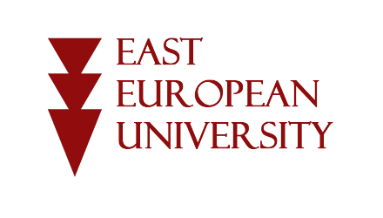 დოქტორანტობის კანდიდატის განცხადება/PhD Candidate Applicationპირადი მონაცემები აპლიკანტის შესახებ/Personal Information:აპლიკანტი/Applicant:    		 	______აპლიკანტი/Applicant:    		 	______აპლიკანტი/Applicant:    		 	______აპლიკანტი/Applicant:    		 	______აპლიკანტი/Applicant:    		 	______აპლიკანტი/Applicant:    		 	______სახელი/Name გვარი/Surnameგვარი/Surnameგვარი/Surnameპ.ნ/ P/Numberპ.ნ/ P/Numberპ.ნ/ P/Numberპ.ნ/ P/Numberპ.ნ/ P/Number(რეგიონი, რაიონი, საცხოვრებელი ადგილი, ქუჩა, ბინა/ Region, District, Building, Street, Apartment) ფაქტორივი მისამართი (თუ განსხვავდება) / Mailing Address (if different)(რეგიონი, რაიონი, საცხოვრებელი ადგილი, ქუჩა, ბინა/ Region, District, Building, Street, Apartment)  ]E-mail:    	  Alternative E-mail:    	  Tel:     	 (სახლი/Home)              	  (მობილური/Mob.)Tel:     	 (სახლი/Home)              	  (მობილური/Mob.)Tel:     	 (სახლი/Home)              	  (მობილური/Mob.)Tel:     	 (სახლი/Home)              	  (მობილური/Mob.)Tel:     	 (სახლი/Home)              	  (მობილური/Mob.)Tel:     	 (სახლი/Home)              	  (მობილური/Mob.)Tel:     	 (სახლი/Home)              	  (მობილური/Mob.)Tel:     	 (სახლი/Home)              	  (მობილური/Mob.)Tel:     	 (სახლი/Home)              	  (მობილური/Mob.)Tel:     	 (სახლი/Home)              	  (მობილური/Mob.)Tel:     	 (სახლი/Home)              	  (მობილური/Mob.)Tel:     	 (სახლი/Home)              	  (მობილური/Mob.)Tel:     	 (სახლი/Home)              	  (მობილური/Mob.)Tel:     	 (სახლი/Home)              	  (მობილური/Mob.)Tel:     	 (სახლი/Home)              	  (მობილური/Mob.)Tel:     	 (სახლი/Home)              	  (მობილური/Mob.)Tel:     	 (სახლი/Home)              	  (მობილური/Mob.)Tel:     	 (სახლი/Home)              	  (მობილური/Mob.)Tel:     	 (სახლი/Home)              	  (მობილური/Mob.)საჭირო დოკუმენტები/Required Documentation: პირადობის დამადასტურებელი მოწმობის/პასპორტის ასლი (უცხო ქვეყნის მოქალაქის შემთხვევაში ქართულად თარგმნილი და ნოტარიულად დამოწმებული)/Copy of ID Card/Passport (In case of foreign citizens, the notarized translation of the copy of Passport) მაგისტრის ან მასთან გათანაბრებული აკადემიური ხარისხის დამადასტურებელი დიპლომის ნოტარიულად დამოწმებული ასლი/ცნობა აკადემიური ხარისხის მინიჭების შესახებNotarized copies of the Master's degree or the equivalent academic degree Diploma/Certificate of Graduation; ავტობიოგრაფია/Autobiography (CV) (In case of indicating scientific publications and participation in conferences, copies of the works/certificates should be attached); ერთსაფეხურიანი, ხუთწლიანი, უმაღლესი განათლების დამადასტურებელი დოკუმენტის წარმოდგენის შემთხვევაში მაგისტრის აკადემიურ ხარისხთან გათანაბრების დამადასტურებელი დოკუმენტი (სსიპ- განათლების ხარისხის განვითარების ეროვნული ცენტრის მიერ გაცემული)/In case of submitting a one-level, five-year, certificate of higher education, a document certifying the degree equalization with the academic degree of Master (issued by the National Center for Educational Quality Enhancement); უცხო ქვეყანაში მიღებული განათლების აღიარების დამადასტურებელი დოკუმენტის ნოტარიულად დამოწმებული ასლი (ასეთის არსებობის შემთხვევაში)/Notarized copy of the certificate of recognition of education received in a foreign country (if any); ფოტოსურათი (3X4) - ბეჭდური 2 ც. და ელექტრონული ვერსია / Photo (3X4) - Printed 2 pcs. And the electronic version  სამხედრო აღრიცხვაზე ყოფნის დამადასტურებელი დოკუმენტის ნოტარიულად დამოწმებული ასლი/სამხედრო ბილეთი (სამხედრო აღრიცხვას დაქვემდებარებული საქართველოს მოქალაქეებისთვის)/Notarized copy of military registration document / military ticket (if any, In case of Georgian citizens); სადოქტორო კვლევითი განაცხადი/Research statement; სამოტივაციო წერილი/Motivation Letter; ინგლისური ენის B2/C1 დონის ცოდნის დამადასტურებელი საერთაშორისო ან CERTUS  სერთიფიკატის ნოტარიულად დამოწმებული ასლი (ასეთის არსებობის შემთხვევაში, ამასთან C1 დონე სავალდებულოა განათლების მეცნიერებების სადოქტორო პროგრამისათვის), ან ბოლო 2 წლის განმავლობაში ინგლისურენოვანი აკადემიური საგანმანათლებლო პროგრამის (საბაკალავრო, სამაგისტრო და სხვა) დასრულების დამადასტურებელი დიპლომის ასლი;/ Notarized copy of English Language B2/C1 internationally recognized certificate (if any,) (C1 is required for the Doctoral Educational Program in Education Sciences)დამატებითი ინფორმაცია /Additional Information:აპლიკანტი ინგლისური ენის შიდასაუნივერსიტეტო ტესტირებისაგან თავისუფლდება იმ შემთხვევაში, თუ წარმოადგენს ინგლისური ენის სერტიფიკატს, ქვემოთ მოცემული პროგრამული მოთხოვნების შესაბამისად ან ბოლო 2 წლის განმავლობაში ინგლისურენოვანი აკადემიური საგანმანათლებლო პროგრამის (საბაკალავრო, სამაგისტრო და სხვა) დასრულების დამადასტურებელ დიპლომს.გაითვალისწინეთ: ბოლო 2 წლის განმავლობაში საქართველოს ფარგლებს გარეთ ინგლისურენოვანი საბაკალავრო ან სამაგისტრო პროგრამის დასრულების დამადასტურებელი დიპლომი აღიარებული უნდა იყოს სსიპ -  განათლების ხარისხის განვითარების ეროვნული ცენტრის მიერ. დიპლომთან ერთად წარმოდგენილი უნდა იყოს აღიარების დოკუმენტიც. სხვა შემთხვევაში, აპლიკანტი ვალდებულია გამოცხადდეს ინგლისური ენის შიდასაუნივერსიტეტო ტესტირებაზე. ინგლისურენოვან სადოქტორო საგანმანათლებლო პროგრამებზე ინგლისური ენის შიდასაუნივერსიტეტო ტესტირებისაგან  თავისუფლდებიან კანდიდატები, რომლებიც ინგლისური ენის სულ მცირე C1 დონის კომპეტენციას დაადასტურებენ ინგლისური ენის ცოდნის არანაკლებ C1 დონის ფლობის დამადასტურებელი საერთაშორისო სერტიფიკატით (Cambridge ESOL Exams: Cambridge English Scale – 180; IELTS – 6.5; CAE–GradeC; FCE – Grade A; BEC Vantage – Grade A; ILEC –Pass with C1; BULATS - 74; TOEIC – 865; AptisTest; TOEFL: 95; Pearson tests: PTE General level - 4; PTE Academic) ან შეფასებისა და გამოცდების ეროვნული ცენტრის მიერ გაცემული შესაბამისი ვალიდური სერტიფიკატით (CERTUS), რომელიც ადასტურებს კანდიდატის ინგლისური ენის კომპეტენციას მინიმუმ C1 დონეზე.ქართულენოვან სადოქტორო საგანმანათლებლო პროგრამებზე ინგლისური ენის შიდასაუნივერსიტეტო ტესტირებისაგან   თავისუფლდებიან კანდიდატები, რომლებიც ინგლისური ენის სულ მცირე B2 დონის კომპეტენციას დაადასტურებენ ინგლისური ენის ცოდნის არანაკლებ B2 დონის ფლობის დამადასტურებელი საერთაშორისო სერტიფიკატით (Cambridge ESOL Exams: IELTS – Bands at least 5.5; FCE – at least Grade C; BEC Vantage – at least Grade C; ILEC – Pass with B2; BULATS - 65-69; TOEIC – 715-795; Aptis Test TOEFL: at least 46-49) ან შეფასებისა და გამოცდების ეროვნული ცენტრის მიერ გაცემული შესაბამისი ვალიდური სერტიფიკატით (CERTUS), რომელიც ადასტურებს კანდიდატის ინგლისური ენის კომპეტენციას მინიმუმ B2 დონეზე.აღმოსავლეთ ევროპის უნივერსიტეტში თქვენს მიერ წარმოდგენილი განცხადება „პერსონალურ მონაცემთა დაცვის შესახებ“ საქართველოს კანონის შესაბამისად, შესაძლოა შეიცავდეს პერსონალურ მონაცემებს, მათ შორის განსაკუთრებული კატეგორიის მონაცემებსაც. გაცნობებთ, რომ თქვენი პერსონალური მონაცემები უნივერსიტეტის მხრიდან დამუშავდება თქვენთან სახელშეკრულებო ურთიერთობის დამყარების შესახებ გადაწყვეტილების მიღების მიზნებისათვის, რა დროსაც შესაძლოა შესაბამისი სამართლებრივი საფუძვლის არსებობის პირობებში მოხდეს მათი ნაწილის გასაჯაროება ან მესამე პირებისთვის გადაცემაიმ შემთხვევაში, თუ ეთანხმებით ზემოთ აღნიშნულს, გთხოვთ, მონიშნეთ ,,თანახმა ვარ“ და ხელმოწერით დაადასტუროთ                                                                  თანახმა ვარ     ხელმოწერა ..........................................განაცხადის ფორმის შევსებით ვადასტურებ მოცემული ინფორმაციის სისწორეს/By filling out the application form, I confirm the accuracy of the given information.გთხოვთ, განიხილოთ ჩემი კანდიდატურა განცხადებაში მითითებულ შპს აღმოსავლეთ ევროპის უნივერსიტეტის სადოქტორო პროგრამაზე ჩარიცხვასთან დაკავშირებით/Please consider my candidacy for enrolling at Doctoral Education Program at East European University, indicated in the application.ხელმოწერა/ Signature: ___________________________________თარიღი/Date: ____/____/____  